В целях совершенствования системы муниципальных правовых актов,                    учитывая письмо министерства образования Красноярского края от 15.06.2018                   № 75-6737 «О необходимости внесения изменений в муниципальные акты по оплате труда», руководствуясь Уставом города,ПОСТАНОВЛЯЮ:	1. Признать с 01.09.2018 утратившим силу постановление Администрации ЗАТО                         г. Зеленогорска от 03.03.2014 № 52-п «Об утверждении Порядка осуществления краевых выплат младшим воспитателям и помощникам воспитателей в муниципальных образовательных учреждениях, реализующих основную общеобразовательную программу дошкольного образования детей на территории города Зеленогорска».	2. Настоящее постановление вступает в силу в день подписания и подлежит опубликованию в газете «Панорама».Временно исполняющийполномочия главы АдминистрацииЗАТО г. Зеленогорска                                                                                                 С.В. Камнев                                                                                                        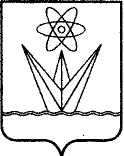 АДМИНИСТРАЦИЯЗАКРЫТОГО АДМИНИСТРАТИВНО – ТЕРРИТОРИАЛЬНОГО ОБРАЗОВАНИЯ  ГОРОДА  ЗЕЛЕНОГОРСКА КРАСНОЯРСКОГО КРАЯП О С Т А Н О В Л Е Н И ЕАДМИНИСТРАЦИЯЗАКРЫТОГО АДМИНИСТРАТИВНО – ТЕРРИТОРИАЛЬНОГО ОБРАЗОВАНИЯ  ГОРОДА  ЗЕЛЕНОГОРСКА КРАСНОЯРСКОГО КРАЯП О С Т А Н О В Л Е Н И ЕАДМИНИСТРАЦИЯЗАКРЫТОГО АДМИНИСТРАТИВНО – ТЕРРИТОРИАЛЬНОГО ОБРАЗОВАНИЯ  ГОРОДА  ЗЕЛЕНОГОРСКА КРАСНОЯРСКОГО КРАЯП О С Т А Н О В Л Е Н И ЕАДМИНИСТРАЦИЯЗАКРЫТОГО АДМИНИСТРАТИВНО – ТЕРРИТОРИАЛЬНОГО ОБРАЗОВАНИЯ  ГОРОДА  ЗЕЛЕНОГОРСКА КРАСНОЯРСКОГО КРАЯП О С Т А Н О В Л Е Н И ЕАДМИНИСТРАЦИЯЗАКРЫТОГО АДМИНИСТРАТИВНО – ТЕРРИТОРИАЛЬНОГО ОБРАЗОВАНИЯ  ГОРОДА  ЗЕЛЕНОГОРСКА КРАСНОЯРСКОГО КРАЯП О С Т А Н О В Л Е Н И Е31.08.2018г. Зеленогорскг. Зеленогорск№166-пО признании утратившим силу постановления Администрации ЗАТО г. Зеленогорска от 03.03.2014 № 52-п «Об утверждении Порядка осуществления краевых выплат младшим воспитателям и помощникам воспитателей          в муниципальных образовательных учреждениях, реализующих основную общеобразовательную программу дошкольного образования детей на территории города Зеленогорска»О признании утратившим силу постановления Администрации ЗАТО г. Зеленогорска от 03.03.2014 № 52-п «Об утверждении Порядка осуществления краевых выплат младшим воспитателям и помощникам воспитателей          в муниципальных образовательных учреждениях, реализующих основную общеобразовательную программу дошкольного образования детей на территории города Зеленогорска»